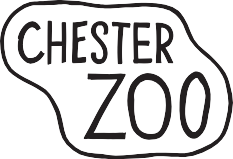 Your detailsYour detailsYour detailsYour detailsYour detailsName of School/Nursery*Name of School/Nursery*Contact name*Contact name*Address*Address*Postcode*Postcode*School Telephone No.School Telephone No.Lead Teacher Name*Lead Teacher Name*Mobile No. of visit leader*
(for contact in emergencies during visit)Mobile No. of visit leader*
(for contact in emergencies during visit)Contact E-mail* Contact E-mail* Previous Free Visit (Yes/No)*(if yes, please give date/s)Previous Free Visit (Yes/No)*(if yes, please give date/s)To find out more about how we use your data, please see our Privacy Policy at http://www.chesterzoo.org/footer/privacy-policyTo find out more about how we use your data, please see our Privacy Policy at http://www.chesterzoo.org/footer/privacy-policyTo find out more about how we use your data, please see our Privacy Policy at http://www.chesterzoo.org/footer/privacy-policyTo find out more about how we use your data, please see our Privacy Policy at http://www.chesterzoo.org/footer/privacy-policyTo find out more about how we use your data, please see our Privacy Policy at http://www.chesterzoo.org/footer/privacy-policyProposed date of visit 
(We can’t guarantee tickets on date of your choice, please indicate preference below by giving a date week commencing. E.g. w/c Monday 2nd November)Proposed date of visit 
(We can’t guarantee tickets on date of your choice, please indicate preference below by giving a date week commencing. E.g. w/c Monday 2nd November)Proposed date of visit 
(We can’t guarantee tickets on date of your choice, please indicate preference below by giving a date week commencing. E.g. w/c Monday 2nd November)Proposed date of visit 
(We can’t guarantee tickets on date of your choice, please indicate preference below by giving a date week commencing. E.g. w/c Monday 2nd November)Proposed date of visit 
(We can’t guarantee tickets on date of your choice, please indicate preference below by giving a date week commencing. E.g. w/c Monday 2nd November)First preference*First preference*Second preference*Second preference*Third preferenceThird preferenceYour group’s details*(Please provide a breakdown of numbers of students in each year group)Your group’s details*(Please provide a breakdown of numbers of students in each year group)Your group’s details*(Please provide a breakdown of numbers of students in each year group)Your group’s details*(Please provide a breakdown of numbers of students in each year group)Your group’s details*(Please provide a breakdown of numbers of students in each year group)Early Years:Reception:  
Year 1:  Year 2:  Year 3: 
Year 4: 
Year 5:  Year 6:  Year 3: 
Year 4: 
Year 5:  Year 6:  Year 7:   Year 8:  Year 9:  
Year 10:  Year 11:  
Year 12:  Year 13:  PeoplePeopleTotal QuantityTotal QuantityTotal QuantityChildren aged 2 and underChildren aged 2 and underPupils and students aged 3 to 18Pupils and students aged 3 to 18Students aged 19 years plusStudents aged 19 years plusAccompanying AdultsAccompanying AdultsNumber of 1:1 Support/Carers(Please indicate which year group they would be supporting)Number of 1:1 Support/Carers(Please indicate which year group they would be supporting)Bus DriversBus Drivers